ПРВИ ПОЗИВ ЗА УЧЕШЋЕ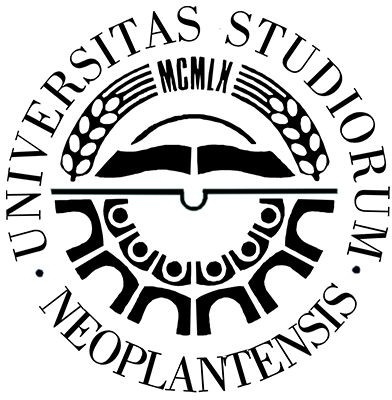 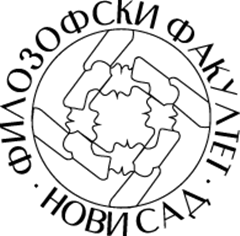 УНИВЕРЗИТЕТ У НОВОМ САДУ, ФИЛОЗОФСКИ ФАКУЛТЕТОДСЕК ЗА ИТАЛИЈАНСКЕ И ИБЕРОАМЕРИЧКЕ СТУДИЈЕПоштоване колегинице и колеге, уколико сте заинтересовани да пошаљете своју књигу за Изложбу књига Италијански сусрети и/или Презентацију издања, молимо вас да попуните овај формулар. Услов да са својом књигом учествујете на изложби је да обрађује тему из италијанистике или италијанства и да је пошаљете до 1. априла 2023. године на адресу Филозофског факултета у Новом Саду (Филозофски факултет, Италијански сусрети, др Зорана Ђинђића 2, 21000 Нови Сад).Изложба књигаИзложба књига и Презентација издањаПрезентација издањаОзначите са „X“ за који програм сте заинтересованиНаслов издањаПрви аутор издањаКоауториКратка биографија аутора (250 – 400 речи)Основне информације о књизи (кратак извод из рецензије, извод из предговора или увода)(250 до 400 речи)